NOTICE OF UNFINANCIAL MEMBERS___________________________________Netball Club requests the Association to record the following members as unfinancial:The Association will be notified immediately the member becomes financial.Signed:	__________________________________________Name:  	__________________________________________					(please print)Dated:		__________________________________________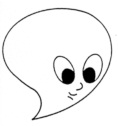 CAMPBELLTOWN DISTRICT NETBALL ASSOCIATION INCAssocn. No:Name of MemberAmount(optional)Debt relates to:(optional)